All about meNursery class - 2020Name:_____________Birthday:___________Special people(Please add photographs/pictures if possible)I will usually be brought to Nursery by:______________________________________________________________I will usually be collected by:Getting to know you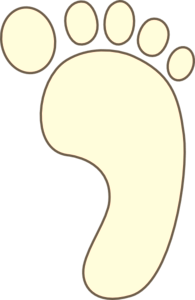 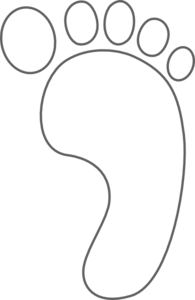 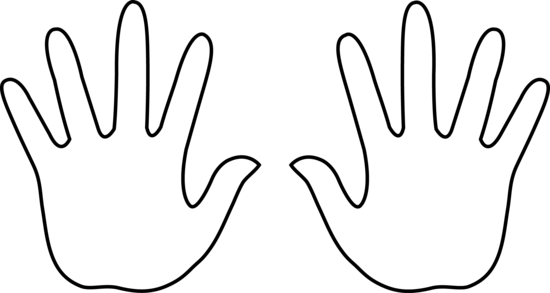 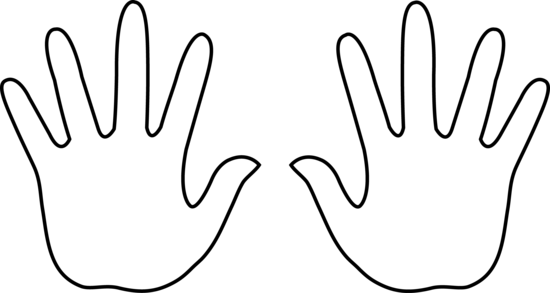                                   confident                          adventurous               active    strong willed                 anxious   talkative        independent    kind           sociable     sensitive                     likes routine				dreamy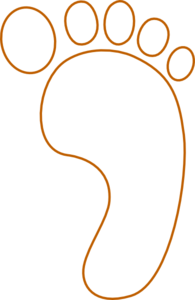 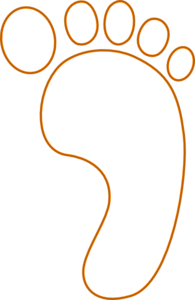 Everyday things                                  RoutineI can …….. How does your child separate from you?What experience does your child have of playing with other children?How does your child make their needs known?What stage of toilet training is your child at?How does your child tell you that they need the toilet?Tell us about your child’s sleep pattern or routineSnacks and drinks                     Likes                                                     Dislikes	   What kind of cup and cutlery does your child use?What help will they need with eating?Is there anything else you would like us to know or are concerned about?Any regular activities in a weekFor example, parent toddler group, Tumble Tots, swimming etcPersonal, Social and Emotional Development: I join in with others when playingI am starting to pretend when playingI sometimes have tantrums when I am frustratedI am able to show what I like and don’t likeComments:Communication and Language:I enjoy rhymes & storiesI understand simple sentences (e.g. throw the ball)I can ask simple questionsI can use simple sentencesComments:Physical Development:I can run and kick a ballI can balance blocks and build a towerI can hold a cup and drink without spillingI can feed myselfComments:Literacy:I am interested in books and rhymesI know and repeat words and phrases from my favourite storyI can fill in missing words from favourite rhyme or storyI can make marks with meaningComments:Mathematics:I sometimes group my cars or teddies together I can say some counting wordsI can do simple inset puzzles and shapesI use language of size (big, small)Comments:Understanding the World:I can imitate everyday actions in present play (making a cup of tea)I enjoy playing with small world toys (farm, train, zoo)I can tidy up and know where things belongI can operate toys with buttons, flaps and simple mechanisms Comments:Expressive Arts and Design:I can move to music and join in with finger rhymesI can create sounds with musical instrumentsI can begin to make believe by pretendingI can use marks to create a ‘picture’Comments: